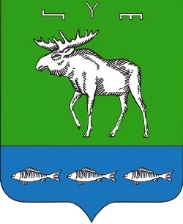               7АРАР		    	                                            ПОСТАНОВЛЕНИЕ28 март 2019 йыл                         	№ 30                                  28 марта  2019 годОб организационно - правовом, финансовом, материально-техническом обеспечении первичных мер пожарной безопасности в границах населенных пунктов сельского поселения Покровский сельсовет муниципального района Федоровский район Республики Башкортостан
         Во исполнение Федеральных законов от 21.12.1994 № 69-ФЗ «О пожарной безопасности», от 22.07.2008 № 123-ФЗ «Технический регламент о требованиях пожарной безопасности», руководствуясь Федеральным законом от 06.10.2003 № 131-ФЗ «Об общих принципах организации местного самоуправления в Российской Федерации» и в целях повышения противопожарной устойчивости жилых, административных зданий и объектов экономики на территории сельского поселения, администрация сельского поселения  Покровский сельсовет 

        ПОСТАНОВЛЯЕТ:

1. Утвердить прилагаемое Положение об организационно – правовом, финансовом и материально – техническом обеспечении первичных мер пожарной безопасности в границах населенных пунктов сельского поселения Покровский сельсовет муниципального района Федоровский район Республики Башкортостан.
2. В процессе тушения пожаров использовать первичные средства пожаротушения, имеющиеся у населения и на предприятиях, организациях, расположенных на территории сельского поселения. 
3. Настоящее    постановление    подлежит     обнародованию и размещению на официальном сайте сельского поселения Покровский сельсовет муниципального района Федоровский район Республики Башкортостан в информационно-телекоммуникационной сети «Интернет».4. Контроль выполнения данного постановления оставляю за собой. 

Глава сельского поселения 				Г.С.ЮсуповаУТВЕРЖДЕНО постановлением администрацией Подлесного сельского  поселения от 28.03.2019 № 30Положениеоб организационно-правовом, финансовом и материально-техническом обеспечении первичных мер пожарной безопасности в границах населенных пунктов сельского поселения Покровский сельсовет муниципального района Федоровский район Республики Башкортостан.Общие положения 
         1. Настоящее положение определяет организационно-правовое, финансовое, материально-техническое обеспечение первичных мер пожарной безопасности в границах населенных пунктов  сельского поселения Покровский сельсовет муниципального района Федоровский район Республики Башкортостан. 
          2. Первичные меры пожарной безопасности – это реализация принятых в установленном порядке норм и правил по предотвращению пожаров, спасению людей и имущества от пожаров. 
         3. Обеспечение первичных мер пожарной безопасности в границах населенных пунктов сельского поселения Покровский сельсовет муниципального района Федоровский район Республики Башкортостан относится к вопросам местного значения. 
         4. Вопросы, не отраженные в настоящем положении, регламентируются нормами федерального и республиканского законодательства. 
2.Организационно-правовое обеспечение первичных мер пожарной безопасности 
         1. Организационно-правовое обеспечение первичных мер пожарной безопасности в границах населенных пунктов сельского поселения Покровский сельсовет муниципального района Федоровский район Республики Башкортостан предусматривает: 
- регулирование вопросов организационно-правового, финансового, материально-технического обеспечения первичных мер пожарной безопасности; 
- разработку и осуществление мероприятий по обеспечению пожарной безопасности индивидуальных жилых домов на территории поселения и объектов муниципальной собственности; 
- включение мероприятий по обеспечению пожарной безопасности в планы и программы развития поселения; 
- разработку, утверждение и исполнение бюджета поселения в части расходов на обеспечение первичных мер пожарной безопасности; 
- установление плана привлечения сил и средств для тушения пожаров и проведения аварийно-спасательных работ на территории поселения; 
- установление особого противопожарного режима на территории населенных пунктов поселения; 
- установление на время особого противопожарного режима дополнительных требований пожарной безопасности; 
- проведение противопожарной пропаганды и организация обучения населения мерам пожарной безопасности.

3. Материально-техническое обеспечение первичных мер пожарной безопасности 
1. Материально-техническое обеспечение первичных мер пожарной безопасности предусматривает: 
- обеспечение беспрепятственного проезда пожарной техники к месту пожара; 
- обеспечение надлежащего состояния источников противопожарного водоснабжения, находящихся на территории поселения; 
- организация работ по содержанию в исправном состоянии средств пожарной безопасности жилых и общественных зданий, находящихся в муниципальной собственности; 
- поддержание в постоянной готовности техники, приспособленной для тушения пожара. 
2. Материально-техническое обеспечение первичных мер пожарной безопасности осуществляется в порядке и по нормам, установленных требованиями Постановлений и распоряжений Российской Федерации, Правительства Республики Башкортостан и администрации сельского поселения Покровский  сельсовет муниципального района Федоровский район Республики Башкортостан.
4. Финансовое обеспечение первичных мер пожарной безопасности 
1. Финансовое обеспечение первичных мер пожарной безопасности на территории поселения в соответствии с Федеральным законом от 21.12.1994 № 69-ФЗ «О пожарной безопасности» является расходным обязательством поселения. В пределах средств, предусмотренных решением Совета депутатов о бюджете на соответствующий финансовый год. 
2. Финансовое обеспечение первичных мер пожарной безопасности включает в себя: 
- закупку пожарно-технической продукции; 
- разработку и организацию выполнения целевых программ по обеспечению пожарной безопасности; 
- приобретение аварийно-спасательного имущества и техники, организацию противопожарной пропаганды и обучение мерам пожарной безопасности. 
БАШ?ОРТОСТАН      РЕСПУБЛИКА№ЫФЕДОРОВКА РАЙОНЫМУНИЦИПАЛЬ РАЙОНХА?ИМИӘТЕ ПОКРОВКА АУЫЛСОВЕТЫАУЫЛ БИЛ»М»№Е ХА?ИМИӘТЕАДМИНИСТРАЦИЯ СЕЛЬСКОГО ПОСЕЛЕНИЯ ПОКРОВСКИЙ СЕЛЬСОВЕТМУНИЦИПАЛЬНОГО РАЙОНАФЕДОРОВСКИЙ РАЙОН РЕСПУБЛИКИ БАШКОРТОСТАН